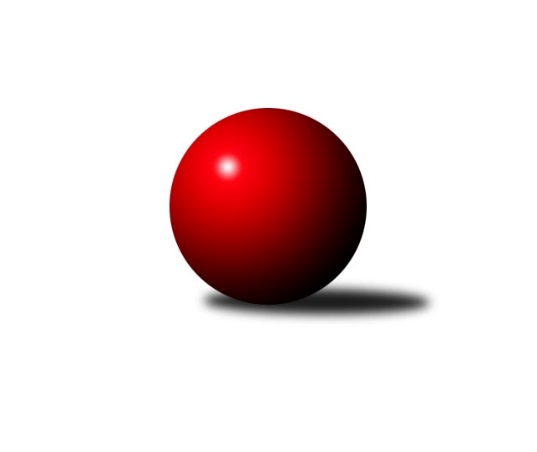 Č.18Ročník 2022/2023	23.3.2023Nejlepšího výkonu v tomto kole: 2596 dosáhlo družstvo: Červený Kostelec CVýchodočeská soutěž skupina A 2022/2023Výsledky 18. kolaSouhrnný přehled výsledků:Červený Kostelec C	- Dobruška B	14:2	2596:2301		23.3.Nová Paka C	- České Meziříčí B	4:12	2283:2541		23.3.Tabulka družstev:	1.	České Meziříčí B	14	12	0	2	158 : 66 	 	 2508	24	2.	Červený Kostelec C	14	10	2	2	154 : 70 	 	 2503	22	3.	Dobruška B	15	6	1	8	114 : 126 	 	 2390	13	4.	Rokytnice C	14	4	1	9	80 : 144 	 	 2333	9	5.	Nová Paka C	15	2	0	13	70 : 170 	 	 2299	4Podrobné výsledky kola:	 Červený Kostelec C	2596	14:2	2301	Dobruška B	Vladimír Vodička	 	 212 	 213 		425 	 2:0 	 294 	 	155 	 139		Tomáš Frinta	Pavel Janko	 	 231 	 217 		448 	 2:0 	 441 	 	215 	 226		Jiří Slavík	Dalibor Chráska	 	 228 	 242 		470 	 2:0 	 307 	 	138 	 169		Ivo Schärfer	Antonín Škoda	 	 192 	 190 		382 	 0:2 	 418 	 	211 	 207		Marie Frydrychová	František Adamů st.	 	 217 	 218 		435 	 2:0 	 419 	 	214 	 205		Josef Petera	Jindřich Kašpar	 	 212 	 224 		436 	 2:0 	 422 	 	210 	 212		Petr Havlíkrozhodčí: Zdeněk KejzlarNejlepší výkon utkání: 470 - Dalibor Chráska	 Nová Paka C	2283	4:12	2541	České Meziříčí B	Daniel Válek	 	 215 	 210 		425 	 0:2 	 432 	 	229 	 203		Jan Bernhard	Eva Šurdová	 	 199 	 190 		389 	 0:2 	 446 	 	219 	 227		Ondřej Brouček	Lucie Tomčo	 	 166 	 150 		316 	 0:2 	 404 	 	200 	 204		Jaroslav Pumr	Jana Vydrová	 	 181 	 204 		385 	 2:0 	 380 	 	182 	 198		Jindřich Brouček	Bohuslav Bajer	 	 199 	 219 		418 	 2:0 	 404 	 	211 	 193		David Štěpán	Jan Soviar	 	 168 	 182 		350 	 0:2 	 475 	 	228 	 247		Jiří Broučekrozhodčí: Jaroslav WeihrauchNejlepší výkon utkání: 475 - Jiří BroučekPořadí jednotlivců:	jméno hráče	družstvo	celkem	plné	dorážka	chyby	poměr kuž.	Maximum	1.	Jiří Jiránek 	Červený Kostelec C	450.25	313.8	136.5	7.3	4/5	(483)	2.	Jiří Slavík 	Dobruška B	446.93	296.9	150.1	3.0	5/5	(492)	3.	Jindřich Kašpar 	Červený Kostelec C	436.97	299.0	137.9	4.6	5/5	(476)	4.	David Štěpán 	České Meziříčí B	431.60	301.5	130.1	5.9	5/5	(465)	5.	František Adamů  st.	Červený Kostelec C	424.24	295.5	128.7	7.4	5/5	(465)	6.	Jaroslav Pumr 	České Meziříčí B	421.72	293.3	128.4	8.7	5/5	(438)	7.	Milan Vošvrda 	České Meziříčí B	416.30	295.8	120.5	10.4	5/5	(443)	8.	Petr Havlík 	Dobruška B	412.20	289.4	122.8	8.9	4/5	(457)	9.	Vladimír Vodička 	Červený Kostelec C	411.67	289.3	122.4	10.3	5/5	(454)	10.	Josef Lejp 	Dobruška B	407.50	290.6	116.9	9.1	4/5	(435)	11.	Petr Brouček 	České Meziříčí B	407.19	285.2	121.9	9.4	5/5	(452)	12.	Daniel Válek 	Nová Paka C	407.09	289.3	117.7	11.1	5/5	(448)	13.	Jindřich Brouček 	České Meziříčí B	405.60	286.0	119.6	8.8	5/5	(445)	14.	Marie Frydrychová 	Dobruška B	403.10	288.1	115.0	10.7	5/5	(443)	15.	Zdeněk Novotný  nejst.	Rokytnice C	402.16	279.2	123.0	7.5	5/5	(423)	16.	Antonín Škoda 	Červený Kostelec C	398.18	277.3	120.9	10.1	4/5	(456)	17.	Bohuslav Bajer 	Nová Paka C	397.19	280.1	117.1	10.4	5/5	(450)	18.	Milan Hašek 	Dobruška B	396.72	280.0	116.7	10.5	5/5	(457)	19.	Jan Řebíček 	Rokytnice C	396.70	282.2	114.5	10.5	5/5	(436)	20.	Zuzana Tulková 	Rokytnice C	395.51	285.7	109.8	10.8	5/5	(462)	21.	Pavel Janko 	Červený Kostelec C	394.36	282.4	111.9	12.8	5/5	(448)	22.	Vladimír Škoda 	Rokytnice C	392.50	295.3	97.2	12.8	4/5	(432)	23.	Eva Šurdová 	Nová Paka C	392.03	278.1	114.0	10.9	5/5	(427)	24.	Zdeněk Kejzlar 	Červený Kostelec C	391.80	278.7	113.2	12.1	5/5	(462)	25.	Jaroslav Vízek 	Rokytnice C	391.63	286.8	104.8	11.4	4/5	(422)	26.	Michal Horáček 	České Meziříčí B	389.25	282.7	106.6	12.9	4/5	(459)	27.	Jiří Frinta 	Dobruška B	387.20	282.0	105.2	11.8	5/5	(433)	28.	Jan Soviar 	Nová Paka C	382.00	267.3	114.8	11.0	4/5	(407)	29.	Josef Petera 	Dobruška B	381.40	271.9	109.5	11.8	5/5	(419)	30.	Jana Vydrová 	Nová Paka C	372.44	266.8	105.6	12.7	5/5	(416)	31.	Milan Vaškovič 	Rokytnice C	361.20	264.9	96.3	16.3	5/5	(387)	32.	Lucie Tomčo 	Nová Paka C	342.53	255.1	87.4	18.3	5/5	(403)	33.	Tomáš Frinta 	Dobruška B	338.88	248.0	90.8	17.7	4/5	(380)	34.	Miloš Janoušek 	Rokytnice C	333.90	240.3	93.6	16.1	5/5	(368)		Jiří Brouček 	České Meziříčí B	473.67	315.7	158.0	2.2	3/5	(491)		Ondřej Brouček 	České Meziříčí B	449.56	312.7	136.9	6.8	3/5	(464)		Jan Brouček 	České Meziříčí B	441.00	296.5	144.5	3.5	2/5	(466)		Dalibor Chráska 	Červený Kostelec C	440.33	302.5	137.8	5.5	3/5	(470)		Jaroslav Šrámek 	České Meziříčí B	440.00	309.5	130.5	8.0	2/5	(463)		Radek Novák 	Rokytnice C	433.18	295.0	138.1	6.0	2/5	(460)		Vladimír Gütler 	Dobruška B	420.00	294.0	126.0	6.0	2/5	(442)		Jan Lutz 	Rokytnice C	415.83	294.8	121.0	8.8	3/5	(435)		Jaroslav Weihrauch 	Nová Paka C	415.00	276.0	139.0	10.0	1/5	(415)		Jan Bernhard 	České Meziříčí B	415.00	288.8	126.2	6.8	3/5	(439)		Filip Ladnar 	Červený Kostelec C	410.25	285.3	125.0	8.0	2/5	(424)		Eva Novotná 	Rokytnice C	398.33	283.7	114.7	11.3	3/5	(407)		Jaroslav Gottstein 	Nová Paka C	395.83	285.3	110.5	13.7	3/5	(422)		Václav Plíšek 	Nová Paka C	388.00	246.0	142.0	7.0	1/5	(388)		Jakub Soviar 	Nová Paka C	388.00	277.0	111.0	11.5	2/5	(392)		Josef Antoš 	Nová Paka C	377.67	271.3	106.3	14.3	3/5	(400)		Tomáš Jeníček 	Dobruška B	370.50	267.3	103.3	14.0	2/5	(388)		Milan Brouček 	České Meziříčí B	323.00	236.0	87.0	26.0	1/5	(323)		Ivo Schärfer 	Dobruška B	307.00	227.0	80.0	16.0	1/5	(307)Sportovně technické informace:Starty náhradníků:registrační číslo	jméno a příjmení 	datum startu 	družstvo	číslo startu
Hráči dopsaní na soupisku:registrační číslo	jméno a příjmení 	datum startu 	družstvo	Program dalšího kola:19. kolo30.3.2023	čt	17:00	Dobruška B - Rokytnice C	30.3.2023	čt	17:00	České Meziříčí B - Červený Kostelec C	Nejlepší šestka kola - absolutněNejlepší šestka kola - absolutněNejlepší šestka kola - absolutněNejlepší šestka kola - absolutněNejlepší šestka kola - dle průměru kuželenNejlepší šestka kola - dle průměru kuželenNejlepší šestka kola - dle průměru kuželenNejlepší šestka kola - dle průměru kuželenNejlepší šestka kola - dle průměru kuželenPočetJménoNázev týmuVýkonPočetJménoNázev týmuPrůměr (%)Výkon4xJiří BroučekČ. Meziříčí B4754xJiří BroučekČ. Meziříčí B122.024752xDalibor ChráskaČ. Kostelec C4702xDalibor ChráskaČ. Kostelec C116.234704xPavel JankoČ. Kostelec C4483xOndřej BroučekČ. Meziříčí B114.574464xOndřej BroučekČ. Meziříčí B4461xJan BernhardČ. Meziříčí B110.9843210xJiří SlavíkDobruška B4413xPavel JankoČ. Kostelec C110.794489xJindřich KašparČ. Kostelec C4366xDaniel VálekN. Paka C109.18425